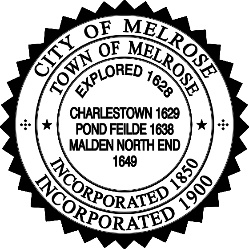 ANNUAL DOG LICENSE REGISTRATIONPer MGL c. 140 §137Register or renew online: www.cityofmelrose.org/dogsTo license your dog(s) by mail, please submit the following:A copy of a valid rabies certificate Appropriate fee (per dog) payable by check to the City of MelroseSpayed/Neutered		$20.00Intact			$23.00Completed form belowMail to:  Melrose City Hall, City Clerk’s Office, 562 Main Street, Melrose, MA  02176If you no longer own a previously licensed dog, please notify us at clerks@cityofmelrose.org.  If you have questions, please contact the Melrose City Clerk’s Office at 781-979-4113.Owner Name:                    Address:             (Include Apt. #)Phone Number:Email Address:Dog #1Dog #2Dog #3Dog #3Name:Date of Birth:Gender:Breed:Color:Rabies ExpirationDate:Neutered/Spayed:YES        NOYES        NOYES        NOYES        NO